Chủ đề: [Giải toán 6 Cánh Diều]  - Chương 6. Hình học phẳng     Mời các em học sinh cùng tham khảo chi tiết gợi ý giải Hoạt động 4 trang 77 theo nội dung bài 1 "Điểm. Đường thẳng" sách giáo khoa Toán 6 Cánh Diều tập 2 theo chương trình mới của Bộ GD&ĐTGiải Hoạt động 4 trang 77 Toán 6 Cánh Diều tập 2Câu hỏiCho đường thẳng d (Hình 11)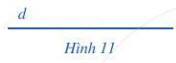 a) Vẽ hai điểm A, B thuộc đường thẳng d.b) Có thể vẽ được nhiều hơn hai điểm thuộc đường thẳng d hay không?Giảia) Vẽ hai điểm A, B thuộc đường thẳng d: Trên đường thẳng d, chấm hai điểm và đặt tên tương ứng là A và B.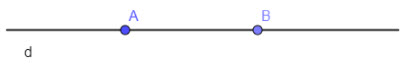 b) Có thể vẽ thêm nhiều hơn hai điểm thuộc vào đường thẳng d. Vì trên đường thẳng d nên ta có thể chấm vô số điểm.-/-Vậy là trên đây Đọc tài liệu đã hướng dẫn các em hoàn thiện phần giải bài tập SGK: Hoạt động 4 trang 77 Toán 6 Cánh Diều tập 2. Chúc các em học tốt.- Trọn bộ giải toán 6 - 